107自強活動心靈共融之旅時間：108.1.12日 (六)   07:30出發地點：北埔麥客田園休閒農場、新鮮森林莊園領隊：李錫勳主辦：學務處生輔組對象：本校同仁及眷屬費用：每人1500元 (可使用福利費1500元)(未滿40人，心鮮森林莊園      取消，更換其他景點)日期：42名即日起至額滿截止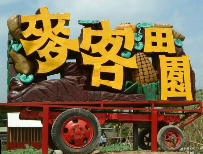 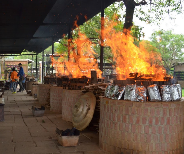 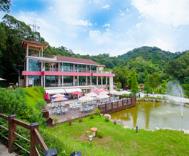 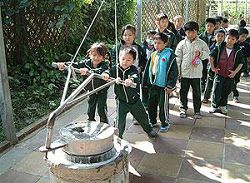 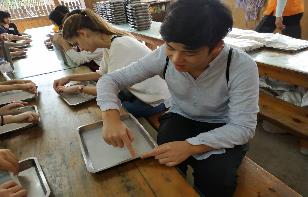 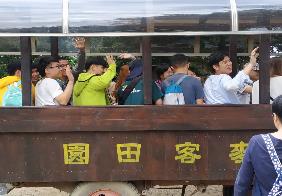 報名表餐飲：□葷   □素 單位：報名請於107.12.28(五)前至野聲樓生輔組李錫勳生繳費報名， 聯絡電話：2905-2054 ◎是否已參加107學年度其他暑期成長精進活動，   □是    □否   已參加    年    月    日　　　　　　　活動報名注意事項：報名時請確認日期及行程表，報名後因故不能參加活動時，請儘早來電告知；2、    若於報名截止日前取消行程者，全額退費。3、    報名截止日至7天前取消行程者，請自行找人替代，若無人替         代，本校同仁視同棄權自強活動福利費，眷屬及自費部份全額退         費。4、   三日前取消者者，需支付旅程中所列之遊覽費用，包括遊覽車         資、保險費、餐飲費(桌餐)、住宿費(不定)等。以實支實付為原         則，未支付開銷的費用，待行程結束後，扣除支出費用後，退還         結餘費用。5、   前一日及當日取消者，恕不退費。行程如下：行程如下：07:30真善美聖廣場準時出發09:00北埔麥客田園休閒農場-境介紹09:30~13:301. 控地瓜、玉米、土窯雞1隻  2. 紅粄製作 3. 折粄條DIY4. 菜包DIY   5.仙草蜜  6. 客家擂茶DIY   7. 乘坐鐵牛車 午餐~客家炒粄條+福菜肉片湯13:30~14:30北埔天主堂、北埔老街巡禮15:00~17:00心鮮森林莊園17:30~18:30古早味甕窯雞18:30~19:30返抵輔大職編姓名身分證字號出生年月日手機